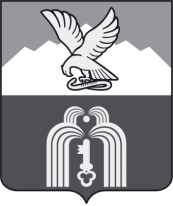 ИЗБИРАТЕЛЬНАЯ КОМИССИЯМуниципального образованияГОРОДА-КУРОРТА ПЯТИГОРСКАП О С Т А Н О В Л Е Н И Е1 июля 2016 г.                                                                                        № 16/74г. ПятигорскО перечнях и формах документов, представляемых в избирательную комиссию муниципального образования города-курорта Пятигорска для выдвижения и регистрации кандидатов, списка кандидатов в депутаты Думы города Пятигорска пятого созыва	В соответствии с Федеральным законом «Об основных гарантиях избирательных прав и права на участие в референдуме граждан Российской Федерации», Законом Ставропольского края «О некоторых вопросах проведения выборов в органы местного самоуправления в Ставропольском крае», Законом Ставропольского края «О системе избирательных комиссий в Ставропольском крае»,Избирательная комиссия муниципального образования города-курорта Пятигорска ПОСТАНОВЛЯЕТ:1. Утвердить Перечни документов, представляемых в избирательную комиссию муниципального образования города-курорта Пятигорска для выдвижения и регистрации кандидатов, списка кандидатов в депутаты Думы города Пятигорска пятого созыва, согласно приложениям 1-3 к настоящему постановлению.2. Разместить настоящее постановление на сайте муниципального образования города-курорта Пятигорска в информационно - телекоммуникационной сети «Интернет».3. Настоящее постановление вступает в силу со дня его подписания.Председатель                    							А.В. Пышко                                                          Секретарь										 Е.Г. Мягких                                                                                                   ПРИЛОЖЕНИЕ 1к постановлению избирательной комиссии муниципального образования города-курорта Пятигорскаот 1 июля 2016 года № 16/74ПЕРЕЧЕНЬдокументов, представляемых в избирательную комиссию муниципального образования города-курорта Пятигорска для выдвижения и регистрации кандидатов, выдвинутых в порядке самовыдвиженияПри уведомлении кандидат представляет:заявление (форма приложение №5 к постановлению ЦИК от 11.06.2014 № 235/1486-6)копию паспорта (страницы: 2, 3, 5 и далее при необходимости, 18 и 19), заверенную кандидатомзаверенные кандидатом копии документов, подтверждающих указанные в заявлении сведения об образовании, основном месте работы или службы, о занимаемой должности (роде занятий), а также о том, что кандидат является депутатомесли кандидат указывает принадлежность к избирательному объединению соответствующую справку (форма приложение №4 к постановлению ЦИК от 11.06.2014 № 235/1486-6)если кандидат менял фамилию, или имя, или отчество, - копии соответствующих документовсведения о размере и об источниках доходов кандидата, а также об имуществе, принадлежащем кандидату на праве собственности (в том числе совместной собственности), о вкладах в банках, ценных бумагах (по форме согласно приложению 1 к Федеральному законунотариально удостоверенную доверенность на уполномоченного представителя кандидата по финансовым вопросам (в случае его назначения)Для регистрации кандидат представляет:подписные листы с подписями избирателей, собранными в поддержку выдвижения кандидата, в сброшюрованном и пронумерованном виде протокол об итогах сбора подписей избирателей на бумажном носителе и в машиночитаемом видепервый финансовый отчет кандидата.Секретарь                                                                                               Е.Г. МягкихПРИЛОЖЕНИЕ 2к постановлению избирательной комиссии муниципального образования города-курорта Пятигорскаот 1 июля 2016 года № 16/74ПЕРЕЧЕНЬдокументов, представляемых в избирательную комиссию муниципального образования города-курорта Пятигорска для выдвижения и регистрации кандидатов, выдвинутых избирательными объединениямиПри уведомлении кандидат представляет:заявление (форма приложение № 3 к постановлению ЦИК от 11.06.2014 № 235/1486-6)копию паспорта (страницы: 2, 3, 5 и далее при необходимости, 18 и 19), заверенную кандидатомзаверенные кандидатом копии документов, подтверждающих указанные в заявлении сведения об образовании, основном месте работы или службы, о занимаемой должности (роде занятий), а также о том, что кандидат является депутатомесли кандидат указывает принадлежность к избирательному объединению соответствующая справка (форма приложение №4 к постановлению ЦИК от 11.06.2014 № 235/1486-6)если кандидат менял фамилию, или имя, или отчество, - копии соответствующих документовсведения о размере и об источниках доходов кандидата, а также об имуществе, принадлежащем кандидату на праве собственности (в том числе совместной собственности), о вкладах в банках, ценных бумагах (по форме согласно приложению 1 к Федеральному законукопию документа о государственной регистрации избирательного объединения, выданного федеральным органом исполнительной власти, уполномоченным на осуществление функций в сфере регистрации общественных объединений, а если избирательное объединение не является юридическим лицом, также решение о его создании (копия документа о государственной регистрации избирательного объединения, выданного федеральным органом исполнительной власти, уполномоченным на осуществление функций в сфере регистрации общественных объединений, представляемая кандидатом, уполномоченным представителем избирательного объединения в соответствующую избирательную комиссию, должна быть нотариально удостоверена или заверена постоянно действующим руководящим органом регионального отделения политической партии, постоянно действующим руководящим органом иного избирательного объединения)для общественных объединений (за исключением политических партий, их региональных отделений и иных структурных подразделений) - копию устава общественного объединения, заверенную постоянно действующим руководящим органом общественного объединениярешение съезда политической партии (конференции или общего собрания ее регионального отделения, общего собрания иного структурного подразделения политической партии, а в случаях, предусмотренных Федеральным законом "О политических партиях", соответствующего органа политической партии, ее регионального отделения или иного структурного подразделения), съезда (конференции, собрания) иного общественного объединения, его регионального или местного отделения о выдвижении кандидата по соответствующему многомандатному избирательному округу (форма приложение №2 к постановлению ЦИК от 11.06.2014 № 235/1486-6)документ, подтверждающий согласование с соответствующим органом политической партии, иного общественного объединения кандидатуры, выдвигаемой в качестве кандидата, если такое согласование предусмотрено уставом политической партии, иного общественного объединениянотариально удостоверенную доверенность на уполномоченного представителя кандидата по финансовым вопросам (в случае его назначения).Для регистрации кандидат представляет:подписные листы с подписями избирателей, собранными в поддержку выдвижения кандидата, в сброшюрованном и пронумерованном виде, если в поддержку выдвижения кандидата осуществлялся сбор подписей избирателейпротокол об итогах сбора подписей избирателей на бумажном носителе и в машиночитаемом виде, если в поддержку выдвижения кандидата, списка кандидатов осуществлялся сбор подписей избирателейпервый финансовый отчет кандидата.Секретарь                                                                                               Е.Г. МягкихПРИЛОЖЕНИЕ 3к постановлению избирательной комиссии муниципального образования города-курорта Пятигорскаот 1 июля 2016 года № 16/74ПЕРЕЧЕНЬдокументов, представляемых в избирательную комиссию муниципального образования города-курорта Пятигорска для выдвижения и регистрации списка кандидатов, выдвинутого избирательным объединениемПри уведомлении уполномоченный представитель избирательного объединения представляет:список кандидатов (форма постановление ИКМО № 16/73)копию документа о государственной регистрации избирательного объединения, выданного федеральным органом исполнительной власти, уполномоченным на осуществление функций в сфере регистрации общественных объединений, а если избирательное объединение не является юридическим лицом, также решение о его созданиирешение съезда политической партии (конференции или общего собрания ее регионального отделения, общего собрания иного структурного подразделения политической партии, а в случаях, предусмотренных Федеральным законом "О политических партиях", соответствующего органа политической партии, ее регионального отделения или иного структурного подразделения), съезда (конференции, собрания) иного общественного объединения, его регионального или местного отделения о выдвижении списка кандидатов по единому избирательному округу и назначении уполномоченных представителей, в том числе по финансовым вопросам, избирательного объединениядокумент, подтверждающий согласование с соответствующим органом политической партии, иного общественного объединения кандидатур, выдвигаемых в качестве кандидатов, если такое согласование предусмотрено уставом политической партии, иного общественного объединениясписок уполномоченных представителей, в том числе по финансовым вопросам, избирательного объединения, в котором указываются фамилия, имя и отчество, дата рождения, адрес места жительства, серия, номер и дата выдачи паспорта или документа, заменяющего паспорт гражданина, основное место работы или службы, занимаемая должность (в случае отсутствия основного места работы или службы - род занятий) уполномоченных представителейнотариально удостоверенные копии доверенностей на уполномоченных представителей избирательного объединения по финансовым вопросамофициально заверенный постоянно действующим руководящим органом политической партии, ее регионального отделения или иного структурного подразделения список граждан, включенных в соответствующий список кандидатов по единому избирательному округу и являющихся членами данной политической партии. Если в соответствии с Федеральным законом "О политических партиях" в список кандидатов включены кандидатуры, предложенные общественным объединением, не являющимся политической партией, или его структурным подразделением, в указанную избирательную комиссию представляются также нотариально удостоверенная копия соглашения, предусмотренного пунктом 1.1 статьи 26 Федерального закона "О политических партиях", и список граждан, включенных на основании этого соглашения в список кандидатовзаявление каждого кандидата, включенного в список кандидатов, о его согласии баллотироваться в составе списка кандидатов, выдвинутого данным избирательным объединением, с обязательством в случае избрания прекратить деятельность, несовместимую со статусом депутата, содержащее сведения, предусмотренные частью 4 статьи 10 Закона СК № 37-кз (форма приложение № 3 к постановлению ЦИК от 11.06.2014 № 235/1486-6);копию паспорта каждого кандидата (страницы: 2, 3, 5 и далее при необходимости, 18 и 19), заверенную уполномоченным представителем избирательного объединениязаверенные уполномоченным представителем избирательного объединения копии документов, подтверждающих указанные в заявлении кандидата сведения об образовании, основном месте работы или службы, о занимаемой должности (роде занятий), а также о том, что кандидат является депутатомесли кандидат менял фамилию, или имя, или отчество, - копии соответствующих документов (по каждому из кандидатов)сведения о размере и об источниках доходов каждого кандидата, а также об имуществе, принадлежащем кандидату на праве собственности (в том числе совместной собственности), о вкладах в банках, ценных бумагах (по форме согласно приложению 1 к Федеральному закону.Одновременно с представлением списка кандидатов избирательное объединение вправе представить эмблему избирательного объединения (в одноцветном исполнении), описание которой содержится в его уставе.Секретарь                                                                                               Е.Г. Мягких